від  «  »  червня  2019 року							ПРОЕКТПро надання дозволу на виготовленнятехнічної документації із землеустроющодо встановлення (відновлення) меж земельної ділянки в натурі (на місцевості) площею 0,0629 га для будівництва та обслуговування житлового будинку, господарських будівель і споруд в м. Почаїв, вул. Крушельницької, 12, гр. Горевичу П.К.Розглянувши заяву жителя м. Почаїв, вул. Крушельницької, 12, гр. Горевича П.К., який просить надати дозвіл на виготовлення технічної документації із землеустрою щодо встановлення (відновлення) меж земельної ділянки в натурі (на місцевості) для будівництва та обслуговування житлового будинку, господарських будівель і споруд в м. Почаїв, вул. Крушельницької, 12, керуючись п.а ч.1 ст..ст.12,79,107,118, ч.1,2 ст.120, п.г ч.1 ст.121 Земельного кодексу України, п.34 ч.1 ст.26 Закону України «Про місцеве самоврядування в Україні», п.і ч.2 ст.25 Закону України «Про землеустрій», враховуючи висновки та пропозиції постійної депутатської комісії з питань містобудування, будівництва, земельних відносин та охорони навколишнього природного середовища, Почаївська міська радаВ И Р І Ш И Л А :Надати дозвіл гр. Горевичу Павлу Кириловичу на виготовлення технічної документації із землеустрою щодо встановлення (відновлення) меж земельної ділянки в натурі (на місцевості) площею 0,0629 га для будівництва та обслуговування житлового будинку, господарських будівель і споруд в м. Почаїв, вул. Крушельницької, 12, землі житлової та громадської забудови, в межах населеного пункту.Контроль за виконанням даного рішення покласти на постійну депутатську комісію з питань містобудування, будівництва, земельних відносин та охорони навколишнього природного середовища.Онук В.В.від  «   » червня  2019 року 							ПРОЕКТПро затвердження технічної документаціїіз землеустрою щодо встановлення (відновлення) меж земельної ділянки в натурі (на місцевості) площею 0,0964 га для будівництва та обслуговування житлового будинку, господарських будівель і споруд в м. Почаїв, вул. Грушевського, 14а, гр. Денисюку В.В.Розглянувши заяву жителя м. Почаїв, вул. Грушевського, 14а, гр. Денисюка В.В., який просить затвердити технічну документацію із землеустрою щодо встановлення (відновлення) меж земельної ділянки в натурі (на місцевості) для будівництва та обслуговування житлового будинку, господарських будівель і споруд в м. Почаїв, вул. Грушевського, 14а, та передати дану ділянку безоплатно у власність, керуючись п.б ч.1 ст. 12, п.б ч.1 ст.81, п.а ч.3 ст.116 ст.125, ст.126 Земельного кодексу України, ст.55 Закону України "Про землеустрій", п.34 ч.1 ст. 26 Закону України “Про місцеве самоврядування в Україні”, враховуючи висновки та пропозиції постійної депутатської комісії з питань містобудування, будівництва, земельних відносин та охорони навколишнього природного середовища, Почаївська міська радаВ И Р І Ш И Л А :Затвердити гр. Денисюку Василю Вікторовичу технічну документацію із землеустрою щодо встановлення (відновлення) меж земельної ділянки в натурі (на місцевості) площею 0,0964 га за кадастровим номером 6123410500:02:001:1879 для будівництва та обслуговування житлового будинку, господарських будівель і споруд в м. Почаїв, вул. Грушевського, 14а, землі житлової та громадської забудови, в межах населеного пункту.Передати гр. Денисюку Василю Вікторовичу безоплатно у власність земельну ділянку площею 0,0964 га за кадастровим номером 6123410500:02:001:1879 для будівництва та обслуговування житлового будинку, господарських будівель і споруд в м. Почаїв, вул. Грушевського, 14а.Зобов’язати гр. Денисюка Василя Вікторовича зареєструвати речові права на земельну ділянку у встановленому законодавством порядку.Контроль за виконанням даного рішення покласти на постійну депутатську комісію з питань містобудування, будівництва, земельних відносин та охорони навколишнього природного середовища.Онук В.В.від  «  »  червня 2019 року								ПРОЕКТПро надання дозволу на виготовленнятехнічної документації із землеустроющодо встановлення (відновлення) меж земельної ділянки в натурі (на місцевості) площею 0,0600 га для ведення індивідуального садівництва в м. Почаїв, вул. Медиків, гр. Горевичу П.К.Розглянувши заяву жителя м. Почаїв, вул. Крушельницької, 12, гр. Горевича П.К., який просить надати дозвіл на виготовлення технічної документації із землеустрою щодо встановлення (відновлення) меж земельної ділянки в натурі (на місцевості) для ведення індивідуального садівництва в м. Почаїв, вул. Медиків, керуючись п.а ч.1 ст..ст.12,79,107,118, ч.1,2 ст.120, п.г ч.1 ст.121 Земельного кодексу України, п.34 ч.1 ст.26 Закону України «Про місцеве самоврядування в Україні», п.і ч.2 ст.25 Закону України «Про землеустрій», враховуючи висновки та пропозиції постійної депутатської комісії з питань містобудування, будівництва, земельних відносин та охорони навколишнього природного середовища, Почаївська міська радаВ И Р І Ш И Л А :Надати дозвіл гр. Горевичу Павлу Кириловичу на виготовлення технічної документації із землеустрою щодо встановлення (відновлення) меж земельної ділянки в натурі (на місцевості) площею 0,0600 га для ведення індивідуального садівництва в м. Почаїв, вул. Медиків, землі сільськогосподарського призначення, в межах населеного пункту, в тому числі ріллі.Контроль за виконанням даного рішення покласти на постійну депутатську комісію з питань містобудування, будівництва, земельних відносин та охорони навколишнього природного середовища.Онук В.В.від  «  »  червня  2019 року							ПРОЕКТПро надання дозволу на виготовленнятехнічної документації із землеустроющодо встановлення (відновлення) меж земельної ділянки в натурі (на місцевості) площею 0,1000 га для будівництва та обслуговування житлового будинку, господарських будівель і споруд в м. Почаїв, вул. Шалівка, 25, гр. Кравчук М.В. та Цибульській А.В.Розглянувши заяву жительки м. Почаїв, вул. Шалівка, 25, гр. Кравчук М.В., та жительки с. Ридомиль, гр. Цибульської А.В., які просять надати дозвіл на виготовлення технічної документації із землеустрою щодо встановлення (відновлення) меж земельної ділянки в натурі (на місцевості) для будівництва та обслуговування житлового будинку, господарських будівель і споруд в м. Почаїв, вул. Шалівка, 25, керуючись п.а ч.1 ст..ст.12,79,107,118, ч.1,2 ст.120, п.г ч.1 ст.121 Земельного кодексу України, п.34 ч.1 ст.26 Закону України «Про місцеве самоврядування в Україні», п.і ч.2 ст.25 Закону України «Про землеустрій», враховуючи висновки та пропозиції постійної депутатської комісії з питань містобудування, будівництва, земельних відносин та охорони навколишнього природного середовища, Почаївська міська радаВ И Р І Ш И Л А :Надати дозвіл гр. Кравчук Мирославі Володимирівні та Цибульській Аллі Володимирівні на виготовлення технічної документації із землеустрою щодо встановлення (відновлення) меж земельної ділянки в натурі (на місцевості) площею 0,0629 га для будівництва та обслуговування житлового будинку, господарських будівель і споруд в м. Почаїв, вул. Шалівка, 25, землі житлової та громадської забудови, в межах населеного пункту.Контроль за виконанням даного рішення покласти на постійну депутатську комісію з питань містобудування, будівництва, земельних відносин та охорони навколишнього природного середовища.Онук В.В.від  «  »  червня 2019 року								ПРОЕКТПро надання дозволу на виготовленняпроекту землеустрою щодо відведенняу власність земельної ділянки площею 0,1868 га для ведення особистого селянського господарства в м. Почаїв, вул. Шалівка, гр. Кравчук М.В.Розглянувши заяву жительки м. Почаїв, вул. Шалівка, 25, гр. Кравчук М.В., яка просять надати дозвіл на виготовлення проекту землеустрою щодо відведення у власність земельної ділянки для ведення особистого селянського господарства в м. Почаїв, вул. Шалівка, керуючись ст.12,79,118,121,125,126 Земельного кодексу України, п.34 ч.1 ст.26 Закону України “Про місцеве самоврядування в Україні”, п.г ч.1 ст.25 Закону України "Про землеустрій", враховуючи висновки та пропозиції постійної депутатської комісії з питань містобудування, будівництва, земельних відносин та охорони навколишнього природного середовища, Почаївська міська радаВ И Р І Ш И Л А :Надати дозвіл гр. Кравчук Мирославі Володимирівні на виготовлення проекту землеустрою щодо відведення у власність земельної ділянки площею 0,1868 га для ведення особистого селянського господарства в м. Почаїв, вул. Шалівка, за рахунок земель не наданих у власність або користування, землі сільськогосподарського призначення, в межах населеного пункту, в тому числі ріллі.Контроль за виконанням даного рішення покласти на постійну депутатську комісію з питань містобудування, будівництва, земельних відносин та охорони навколишнього природного середовища. Онук В.В.від  «  »  червня  2019 року							ПРОЕКТПро надання дозволу на виготовленнятехнічної документації із землеустроющодо встановлення (відновлення) меж земельної ділянки в натурі (на місцевості) площею 0,1000 га для будівництва та обслуговування житлового будинку, господарських будівель і споруд в м. Почаїв, вул. Злуки, 28, гр. Шилінській Т.І.Розглянувши заяву жительки м. Почаїв, вул. Злуки, 28, гр. Шилінської Т.І., яка просить надати дозвіл на виготовлення технічної документації із землеустрою щодо встановлення (відновлення) меж земельної ділянки в натурі (на місцевості) для будівництва та обслуговування житлового будинку, господарських будівель і споруд в м. Почаїв, вул. Злуки, 28, керуючись п.а ч.1 ст..ст.12,79,107,118, ч.1,2 ст.120, п.г ч.1 ст.121 Земельного кодексу України, п.34 ч.1 ст.26 Закону України «Про місцеве самоврядування в Україні», п.і ч.2 ст.25 Закону України «Про землеустрій», враховуючи висновки та пропозиції постійної депутатської комісії з питань містобудування, будівництва, земельних відносин та охорони навколишнього природного середовища, Почаївська міська радаВ И Р І Ш И Л А :Надати дозвіл гр. Шилінській Тетяні Іванівні на виготовлення технічної документації із землеустрою щодо встановлення (відновлення) меж земельної ділянки в натурі (на місцевості) площею 0,1000 га для будівництва та обслуговування житлового будинку, господарських будівель і споруд в м. Почаїв, вул. Злуки, 28, землі житлової та громадської забудови, в межах населеного пункту.Контроль за виконанням даного рішення покласти на постійну депутатську комісію з питань містобудування, будівництва, земельних відносин та охорони навколишнього природного середовища.Онук В.В.від  «  »  червня 2019 року								ПРОЕКТПро надання дозволу на виготовленняпроекту землеустрою щодо відведенняу власність земельної ділянки площею 0,0302 га для ведення особистого селянського господарства в м. Почаїв, вул. Злуки, гр. Шилінській Т.І.Розглянувши заяву жительки м. Почаїв, вул. Злуки, 28, гр. Шилінської Т.І., яка просить надати дозвіл на виготовлення проекту землеустрою щодо відведення у власність земельної ділянки для ведення особистого селянського господарства в м. Почаїв, вул. Злуки, керуючись ст.12,79,118,121,125,126 Земельного кодексу України, п.34 ч.1 ст.26 Закону України “Про місцеве самоврядування в Україні”, п.г ч.1 ст.25 Закону України "Про землеустрій", враховуючи висновки та пропозиції постійної депутатської комісії з питань містобудування, будівництва, земельних відносин та охорони навколишнього природного середовища, Почаївська міська радаВ И Р І Ш И Л А :Надати дозвіл гр. Шилінській Тетяні Іванівні на виготовлення проекту землеустрою щодо відведення у власність земельної ділянки площею 0,0302 га для ведення особистого селянського господарства в м. Почаїв, вул. Злуки, за рахунок земель не наданих у власність або користування, землі сільськогосподарського призначення в межах населеного пункту, в тому числі ріллі.Контроль за виконанням даного рішення покласти на постійну депутатську комісію з питань містобудування, будівництва, земельних відносин та охорони навколишнього природного середовища. Онук В.В. від  «  »  червня  2019 року							ПРОЕКТПро надання дозволу на виготовленнятехнічної документації із землеустроющодо встановлення (відновлення) меж земельної ділянки в натурі (на місцевості) площею 0,1000 га для будівництва та обслуговування житлового будинку, господарських будівель і споруд в м. Почаїв, вул. Лосятинська, 34, гр. Козаревській З.О.Розглянувши заяву жительки с. Новий Олексинець, гр. Козаревської З.О., яка просить надати дозвіл на виготовлення технічної документації із землеустрою щодо встановлення (відновлення) меж земельної ділянки в натурі (на місцевості) для будівництва та обслуговування житлового будинку, господарських будівель і споруд в м. Почаїв, вул. Лосятинська, 34, керуючись п.а ч.1 ст..ст.12,79,107,118, ч.1,2 ст.120, п.г ч.1 ст.121 Земельного кодексу України, п.34 ч.1 ст.26 Закону України «Про місцеве самоврядування в Україні», п.і ч.2 ст.25 Закону України «Про землеустрій», враховуючи висновки та пропозиції постійної депутатської комісії з питань містобудування, будівництва, земельних відносин та охорони навколишнього природного середовища, Почаївська міська радаВ И Р І Ш И Л А :Надати дозвіл гр. Козаревській Зої Олексіївні на виготовлення технічної документації із землеустрою щодо встановлення (відновлення) меж земельної ділянки в натурі (на місцевості) площею 0,1000 га для будівництва та обслуговування житлового будинку, господарських будівель і споруд в м. Почаїв, вул. Лосятинська, 34, землі житлової та громадської забудови, в межах населеного пункту.Контроль за виконанням даного рішення покласти на постійну депутатську комісію з питань містобудування, будівництва, земельних відносин та охорони навколишнього природного середовища.Онук В.В.від «  » червня 2019 року								ПРОЕКТПро надання дозволу на виготовленнятехнічної документації із землеустроющодо встановлення (відновлення) меж земельних ділянок в натурі (на місцевості) площею 0,0321 га для ведення особистого селянського господарства в м. Почаїв, вул. Лосятинська, гр. Козаревській З.О. Розглянувши заяву жительки с. Новий Олексинець, гр. Козаревської З.О., яка просить надати дозвіл на виготовлення технічної документації із землеустрою щодо встановлення (відновлення) меж земельних ділянок в натурі (на місцевості) для ведення особистого селянського господарства в м. Почаїв, вул. Лосятинська, керуючись п.а ч.1 ст.12, 79, 107, 118, ч.1, 2 ст. 120, п.г ч.1 ст. 121 Земельного кодексу України, Законом України «Про особисте селянське господарство», п.34 ч.1 ст.26 Закону України «Про місцеве самоврядування в Україні», п.і ч.2 ст.25 Закону України «Про землеустрій», враховуючи висновки та пропозиції постійної депутатської комісії з питань містобудування, будівництва, земельних відносин та охорони навколишнього природного середовища, Почаївська міська радаВ И Р І Ш И Л А :Надати дозвіл гр. Козаревській Зої Олексіївні на виготовлення технічної документації із землеустрою щодо встановлення (відновлення) меж земельних ділянок в натурі (на місцевості) для ведення особистого селянського господарства площею 0,0321 га в м. Почаїв, вул. Лосятинська, землі сільськогосподарського призначення, в межах населеного пункту, в тому числі ріллі. Контроль за виконанням даного рішення покласти на постійну депутатську комісію з питань містобудування, будівництва, земельних відносин та охорони навколишнього природного середовища.Онук В.В. від  «  »  червня  2019 року							ПРОЕКТПро надання дозволу на виготовленняпроекту землеустрою щодо відведенняу власність земельної ділянки площею 0,1000 га для ведення індивідуального садівництва в м. Почаїв, гр. Гичці Ю.С.Розглянувши заяву жителя Київської обл., м. Ржищів, вул. Троїцька, 14, гр. Гички Ю.С., який просить надати дозвіл на виготовлення проекту землеустрою щодо відведення у власність земельної ділянки для ведення індивідуального садівництва в м. Почаїв, керуючись ст.12,79,118,121,125,126 Земельного кодексу України, п.34 ч.1 ст.26 Закону України “Про місцеве самоврядування в Україні”, п.г ч.1 ст.25 Закону України "Про землеустрій", враховуючи висновки та пропозиції постійної депутатської комісії з питань містобудування, будівництва, земельних відносин та охорони навколишнього природного середовища, Почаївська міська радаВ И Р І Ш И Л А :Надати дозвіл гр. Гичці Юрію Сергійовичу на виготовлення проекту землеустрою щодо відведення у власність земельної ділянки площею 0,1000 га для ведення індивідуального садівництва, за рахунок земель резервного фонду, земельної ділянки комунальної форми власності за кадастровим номером 6123410500:01:002:1286 загальною площею 1,1776 га.Контроль за виконанням даного рішення покласти на постійну депутатську комісію з питань містобудування, будівництва, земельних відносин та охорони навколишнього природного середовища. Онук В.В.від  «  » червня  2019 року 							ПРОЕКТПро затвердження технічної документаціїіз землеустрою щодо встановлення (відновлення) меж земельної ділянки в натурі (на місцевості) площею 0,1000 га для будівництва та обслуговування житлового будинку, господарських будівель і споруд в м. Почаїв, вул. Плетянка, 63, гр. Цісару О.З.Розглянувши заяву жителя м. Почаїв, вул. Плетянка, 63, гр. Цісара О.З., який просить затвердити технічну документацію із землеустрою щодо встановлення (відновлення) меж земельної ділянки в натурі (на місцевості) для будівництва та обслуговування житлового будинку, господарських будівель і споруд в м. Почаїв, вул. Плетянка, 63, та передати дану ділянку безоплатно у власність, керуючись п.б ч.1 ст. 12, п.б ч.1 ст.81, п.а ч.3 ст.116 ст.125, ст.126 Земельного кодексу України, ст.55 Закону України "Про землеустрій", п.34 ч.1 ст. 26 Закону України “Про місцеве самоврядування в Україні”, враховуючи висновки та пропозиції постійної депутатської комісії з питань містобудування, будівництва, земельних відносин та охорони навколишнього природного середовища, Почаївська міська радаВ И Р І Ш И Л А :Затвердити гр. Цісару Олександру Захаровичу технічну документацію із землеустрою щодо встановлення (відновлення) меж земельної ділянки в натурі (на місцевості) площею 0,1000 га за кадастровим номером 6123410500:02:001:1735 для будівництва та обслуговування житлового будинку, господарських будівель і споруд в м. Почаїв, вул. Плетянка, 63, землі житлової та громадської забудови, в межах населеного пункту.Передати гр. Цісару Олександру Захаровичу безоплатно у власність земельну ділянку площею 0,1000 га за кадастровим номером 6123410500:02:001:1735 для будівництва та обслуговування житлового будинку, господарських будівель і споруд в м. Почаїв, вул. Плетянка, 63.Зобов’язати гр. Цісара Олександра Захаровича зареєструвати речові права на земельну ділянку у встановленому законодавством порядку.Контроль за виконанням даного рішення покласти на постійну депутатську комісію з питань містобудування, будівництва, земельних відносин та охорони навколишнього природного середовища.Онук В.В.від  «  » червня  2019 року 							ПРОЕКТПро затвердження технічної документаціїіз землеустрою щодо встановлення (відновлення) меж земельної ділянки в натурі (на місцевості) площею 0,0070 га для будівництва та обслуговування будівель торгівлі в м. Почаїв, вул. Шевченка, 21а, гр. Логойді І.В.Розглянувши заяву жителя м. Почаїв, вул. Галицька, 4, гр. Логойди І.В., який просить затвердити технічну документацію із землеустрою щодо встановлення (відновлення) меж земельної ділянки в натурі (на місцевості) для будівництва та обслуговування будівель торгівлі в м. Почаїв, вул. Шевченка, 21а, та передати дану ділянку безоплатно у власність, керуючись п.б ч.1 ст. 12, п.б ч.1 ст.81, п.а ч.3 ст.116 ст.125, ст.126 Земельного кодексу України, ст.55 Закону України "Про землеустрій", п.34 ч.1 ст. 26 Закону України “Про місцеве самоврядування в Україні”, враховуючи висновки та пропозиції постійної депутатської комісії з питань містобудування, будівництва, земельних відносин та охорони навколишнього природного середовища, Почаївська міська радаВ И Р І Ш И Л А :Затвердити гр. Логойді Ігорю Васильовичу технічну документацію із землеустрою щодо встановлення (відновлення) меж земельної ділянки в натурі (на місцевості) площею 0,0070 га за кадастровим номером 6123410500:02:001:0458 для будівництва та обслуговування будівель торгівлі в м. Почаїв, вул. Шевченка, 21а.Передати гр. Логойді Ігорю Васильовичу безоплатно у власність земельну ділянку площею 0,1000 га за кадастровим номером 6123410500:02:001:0458 для будівництва та обслуговування будівель торгівлі в м. Почаїв, вул. Шевченка, 21а.Зобов’язати гр. Логойду Ігоря Васильовича зареєструвати речові права на земельну ділянку у встановленому законодавством порядку.Контроль за виконанням даного рішення покласти на постійну депутатську комісію з питань містобудування, будівництва, земельних відносин та охорони навколишнього природного середовища.Онук В.В.від «   » червня 2019 року								ПРОЕКТПро затвердження проекту землеустрою щодо зміни цільового призначення власної земельної ділянки площею 0,1189 га із земель для ведення особистого селянського господарства в землі для будівництва та обслуговування житлового будинку, господарських будівель і споруд в м. Почаїв, гр. Шатківському Д.В.Розглянувши заяву жителя м. Почаїв, вул. Радивилівська, 77, гр. Шатківського Д.В., який просить затвердити проект землеустрою щодо відведення земельної ділянки, цільове призначення якої змінюється із земель для ведення особистого селянського господарства в землі для будівництва та обслуговування житлового будинку, господарських будівель і споруд (присадибна ділянка) у м. Почаїв, та передати дану ділянку безоплатно у власність, керуючись ст. 19, 20, 186, 186-1 Земельного кодексу України, п.34 ч.1 ст. 26 Закону України “Про місцеве самоврядування в Україні ”, ст. 50 Закону України "Про землеустрій", ст. 21 Закону України "Про державний земельний кадастр", Закону України "Про державну реєстрацію речових прав на нерухоме майно та їх обтяжень", враховуючи висновки та пропозиції постійної депутатської комісії з питань містобудування, будівництва, земельних відносин та охорони навколишнього природного середовища, Почаївська міська радаВ И Р І Ш И Л А : Затвердити гр. Шатківському Дмитру Валерійовичу проект землеустрою щодо зміни цільового призначення власної земельної ділянки площею 0,1189 га із земель для ведення особистого селянського господарства в землі для будівництва та обслуговування житлового будинку, господарських будівель і споруд за кадастровим номером 6123410500:02:001:3285 у м. Почаїв, землі житлової та громадської забудови, в межах населеного пункту. Зобов’язати гр. Шатківського Дмитра Валерійовича зареєструвати речове право на земельну ділянку у встановленому законодавством порядку, враховуючи п.1 даного рішення.Контроль за виконанням даного рішення покласти на постійну депутатську комісію з питань містобудування, будівництва, земельних відносин та охорони навколишнього природного середовища.Онук В.В.від  «  »  червня  2019 року							ПРОЕКТПро надання дозволу на виготовленнятехнічної документації із землеустроющодо встановлення (відновлення) меж земельної ділянки в натурі (на місцевості) площею 0,1000 га для будівництва та обслуговування житлового будинку, господарських будівель і споруд в м. Почаїв, вул. Нижня, 7, гр. Кравець Л.В.Розглянувши заяву жительки с. Лідихів, гр. Кравець Л.В., яка просить надати дозвіл на виготовлення технічної документації із землеустрою щодо встановлення (відновлення) меж земельної ділянки в натурі (на місцевості) для будівництва та обслуговування житлового будинку, господарських будівель і споруд в м. Почаїв, вул. Нижня, 7, керуючись п.а ч.1 ст..ст.12,79,107,118, ч.1,2 ст.120, п.г ч.1 ст.121 Земельного кодексу України, п.34 ч.1 ст.26 Закону України «Про місцеве самоврядування в Україні», п.і ч.2 ст.25 Закону України «Про землеустрій», враховуючи висновки та пропозиції постійної депутатської комісії з питань містобудування, будівництва, земельних відносин та охорони навколишнього природного середовища, Почаївська міська радаВ И Р І Ш И Л А :Надати дозвіл гр. Кравець Людмилі Василівні на виготовлення технічної документації із землеустрою щодо встановлення (відновлення) меж земельної ділянки в натурі (на місцевості) площею 0,1000 га для будівництва та обслуговування житлового будинку, господарських будівель і споруд в м. Почаїв, вул. Нижня, 7, землі житлової та громадської забудови, в межах населеного пункту.Контроль за виконанням даного рішення покласти на постійну депутатську комісію з питань містобудування, будівництва, земельних відносин та охорони навколишнього природного середовища.Онук В.В.від «  » червня 2019 року								ПРОЕКТПро надання дозволу на виготовленнятехнічної документації із землеустроющодо встановлення (відновлення) меж земельних ділянок в натурі (на місцевості) площею 0,1124 га для ведення особистого селянського господарства в м. Почаїв, вул. Кременецька, гр. Остапчуку В.І. Розглянувши заяву жителя м. Почаїв, вул. Спортивна, 7/3, гр. Остапчука В.І., який просить надати дозвіл на виготовлення технічної документації із землеустрою щодо встановлення (відновлення) меж земельних ділянок в натурі (на місцевості) для ведення особистого селянського господарства в м. Почаїв, вул. Кременецька, керуючись п.а ч.1 ст.12, 79, 107, 118, ч.1, 2 ст. 120, п.г ч.1 ст. 121 Земельного кодексу України, Законом України «Про особисте селянське господарство», п.34 ч.1 ст.26 Закону України «Про місцеве самоврядування в Україні», п.і ч.2 ст.25 Закону України «Про землеустрій», враховуючи висновки та пропозиції постійної депутатської комісії з питань містобудування, будівництва, земельних відносин та охорони навколишнього природного середовища, Почаївська міська радаВ И Р І Ш И Л А :Надати дозвіл гр. Остапчуку Віктору Івановичу на виготовлення технічної документації із землеустрою щодо встановлення (відновлення) меж земельних ділянок в натурі (на місцевості) для ведення особистого селянського господарства площею 0,1124 га в м. Почаїв, вул. Кременецька, землі сільськогосподарського призначення, в межах населеного пункту, в тому числі ріллі. Контроль за виконанням даного рішення покласти на постійну депутатську комісію з питань містобудування, будівництва, земельних відносин та охорони навколишнього природного середовища.Онук В.В. від  «  »  червня  2019 року							ПРОЕКТПро надання дозволу на виготовленняпроекту землеустрою щодо відведенняу власність земельної ділянки площею 0,0598 га для ведення індивідуального садівництва в м. Почаїв, вул. Комунальників, гр. Остапчуку В.І.Розглянувши заяву жителя м Почаїв, вул. Спортивна, 7/3, гр. Остапчука В.І., який просить надати дозвіл на виготовлення проекту землеустрою щодо відведення у власність земельної ділянки для ведення індивідуального садівництва в м. Почаїв, вул. Комунальників, керуючись ст.12,79,118,121,125,126 Земельного кодексу України, п.34 ч.1 ст.26 Закону України “Про місцеве самоврядування в Україні”, п.г ч.1 ст.25 Закону України "Про землеустрій", враховуючи висновки та пропозиції постійної депутатської комісії з питань містобудування, будівництва, земельних відносин та охорони навколишнього природного середовища, Почаївська міська радаВ И Р І Ш И Л А :Надати дозвіл гр. Остапчуку Віктору Івановичу на виготовлення проекту землеустрою щодо відведення у власність земельної ділянки площею 0,0598 га для ведення індивідуального садівництва в м. Почаїв, вул. Комунальників, за рахунок земель не наданих у власність або користування, землі сільськогосподарського призначення в межах населеного пункту, в тому числі ріллі.Контроль за виконанням даного рішення покласти на постійну депутатську комісію з питань містобудування, будівництва, земельних відносин та охорони навколишнього природного середовища. Онук В.В.від  «  » червня  2019 року 							ПРОЕКТПро затвердження технічної документаціїіз землеустрою щодо встановлення (відновлення) меж земельної ділянки в натурі (на місцевості) площею 0,0500 га для будівництва та обслуговування житлового будинку, господарських будівель і споруд в м. Почаїв, вул. Радивилівська, 29, гр. Бончуку М.М.Розглянувши заяву жителя м. Почаїв, вул. Радивилівська, 29, гр. Бончука М.М., який просить затвердити технічну документацію із землеустрою щодо встановлення (відновлення) меж земельної ділянки в натурі (на місцевості) для будівництва та обслуговування житлового будинку, господарських будівель і споруд в м. Почаїв, вул. Радивилівська, 29, та передати дану ділянку безоплатно у власність, керуючись п.б ч.1 ст. 12, п.б ч.1 ст.81, п.а ч.3 ст.116 ст.125, ст.126 Земельного кодексу України, ст.55 Закону України "Про землеустрій", п.34 ч.1 ст. 26 Закону України “Про місцеве самоврядування в Україні”, враховуючи висновки та пропозиції постійної депутатської комісії з питань містобудування, будівництва, земельних відносин та охорони навколишнього природного середовища, Почаївська міська радаВ И Р І Ш И Л А :Затвердити гр. Бончуку Миколі Миколайовичу технічну документацію із землеустрою щодо встановлення (відновлення) меж земельної ділянки в натурі (на місцевості) площею 0,0500 га за кадастровим номером 6123410500:02:001:2840 для будівництва та обслуговування житлового будинку, господарських будівель і споруд в м. Почаїв, вул. Радивилівська, 29, землі житлової та громадської забудови, в межах населеного пункту.Передати гр. Бончуку Миколі Миколайовичу безоплатно у власність земельну ділянку площею 0,0500 га за кадастровим номером 6123410500:02:001: 2840 для будівництва та обслуговування житлового будинку, господарських будівель і споруд в м. Почаїв, вул. Радивилівська, 29.Зобов’язати гр. Бончука Миколу Миколайовича зареєструвати речові права на земельну ділянку у встановленому законодавством порядку.Контроль за виконанням даного рішення покласти на постійну депутатську комісію з питань містобудування, будівництва, земельних відносин та охорони навколишнього природного середовища.Онук В.В.від  «  »  червня  2019 року 							ПРОЕКТПро затвердження проекту землеустрою щодо відведення у власність земельної ділянки площею 0,0600 га для ведення особистого селянського господарства в м. Почаїв, вул. Промислова, гр. Яшкірєву О.Л.Розглянувши заяву жителя м. Почаїв, вул. Шевченка, 44, гр. Яшкірєва О.Л., який просить затвердити проект землеустрою щодо відведення у власність земельної ділянки для ведення особистого селянського господарства в м. Почаїв, вул. Промислова, та передати дану ділянку безоплатно у власність, керуючись п.б ч.1 ст. 12, п.б ч.1 ст.81, п.а ч.3 ст.116 ст.125, ст.126 Земельного кодексу України, ст.55 Закону України "Про землеустрій", п.34 ч.1 ст. 26 Закону України “Про місцеве самоврядування в Україні”, враховуючи висновки та пропозиції постійної депутатської комісії з питань містобудування, будівництва, земельних відносин та охорони навколишнього природного середовища, Почаївська міська радаВ И Р І Ш И Л А :Затвердити гр. Яшкірєву Олегу Львовичу проект землеустрою щодо відведення у власність земельної ділянки площею 0,0600 га за кадастровим номером 6123410500:02:001:1877 для ведення особистого селянського господарства в м. Почаїв, вул. Промислова, землі сільськогосподарського призначення, в межах населеного пункту.Передати гр. Яшкірєву Олегу Львовичу безоплатно у власність земельну ділянку площею 0,0600 га за кадастровим номером 6123410500:02:001:1877 для ведення особистого селянського господарства в м. Почаїв, вул. Промислова.Зобов’язати гр. Яшкірєва Олега Львовича зареєструвати речові права на земельну ділянку у встановленому законодавством порядку.Контроль за виконанням даного рішення покласти на постійну депутатську комісію з питань містобудування, будівництва, земельних відносин та охорони навколишнього природного середовища.Онук В.В.від «  » червня 2019 року								ПРОЕКТПро затвердження проекту землеустрою щодо зміни цільового призначення власної земельної ділянки площею 0,0785 га із земель для ведення особистого селянського господарства в землі для будівництва та обслуговування житлового будинку, господарських будівель і споруд в м. Почаїв, гр. Лесик А.В.Розглянувши заяву жительки м. Почаїв, вул. Марка Вовчка, 23, гр. Лесик А.В., яка просить затвердити проект землеустрою щодо відведення земельної ділянки, цільове призначення якої змінюється із земель для ведення особистого селянського господарства в землі для будівництва та обслуговування житлового будинку, господарських будівель і споруд (присадибна ділянка) у м. Почаїв, та передати дану ділянку безоплатно у власність, керуючись ст. 19, 20, 186, 186-1 Земельного кодексу України, п.34 ч.1 ст. 26 Закону України “Про місцеве самоврядування в Україні ”, ст. 50 Закону України "Про землеустрій", ст. 21 Закону України "Про державний земельний кадастр", Закону України "Про державну реєстрацію речових прав на нерухоме майно та їх обтяжень", враховуючи висновки та пропозиції постійної депутатської комісії з питань містобудування, будівництва, земельних відносин та охорони навколишнього природного середовища, Почаївська міська радаВ И Р І Ш И Л А : Затвердити гр. Лесик Аллі Вікторівні проект землеустрою щодо зміни цільового призначення власної земельної ділянки площею 0,0785 га із земель для ведення особистого селянського господарства в землі для будівництва та обслуговування житлового будинку, господарських будівель і споруд за кадастровим номером 6123410500:02:001:3263 у м. Почаїв, землі житлової та громадської забудови, в межах населеного пункту. Зобов’язати гр. Лесик Аллу Вікторівну зареєструвати речове право на земельну ділянку у встановленому законодавством порядку, враховуючи п.1 даного рішення.Контроль за виконанням даного рішення покласти на постійну депутатську комісію з питань містобудування, будівництва, земельних відносин та охорони навколишнього природного середовища.Онук В.В.від  «  »  червня 2019 року								ПРОЕКТПро надання дозволу на виготовленняпроекту землеустрою щодо відведенняу власність земельної ділянки площею 0,1664 га для ведення особистого селянського господарства в м. Почаїв, вул. Шкільна, гр. Гусарук Л.К.Розглянувши заяву жительки м. Почаїв, вул. Шкільна, 34, гр. Гусарук Л.К., яка просить надати дозвіл на виготовлення проекту землеустрою щодо відведення у власність земельної ділянки для ведення особистого селянського господарства в м. Почаїв, вул. Шкільна, керуючись ст.12,79,118,121,125,126 Земельного кодексу України, п.34 ч.1 ст.26 Закону України “Про місцеве самоврядування в Україні”, п.г ч.1 ст.25 Закону України "Про землеустрій", враховуючи висновки та пропозиції постійної депутатської комісії з питань містобудування, будівництва, земельних відносин та охорони навколишнього природного середовища, Почаївська міська радаВ И Р І Ш И Л А :Надати дозвіл гр. Гусарук Любові Костянтинівні на виготовлення проекту землеустрою щодо відведення у власність земельної ділянки площею 0,1664 га для ведення особистого селянського господарства в м. Почаїв, вул. Шкільна, за рахунок земель не наданих у власність або користування, землі сільськогосподарського призначення в межах населеного пункту, в тому числі ріллі.Контроль за виконанням даного рішення покласти на постійну депутатську комісію з питань містобудування, будівництва, земельних відносин та охорони навколишнього природного середовища. Онук В.В. від  «  »  червня  2019 року 								ПроектПро затвердження технічної документаціїіз землеустрою щодо встановлення (відновлення) меж земельних ділянок площами 0,4905 га, 0,2139 гата 0,1925 га в натурі (на місцевості) для ведення товарного сільськогосподарського виробництвана  території Почаївської МОТГ, гр. Бондару А.М.Розглянувши заяву жителя м. Почаїв, вул. М.Рожка, 2/28  гр. Бондара А.І., який  просить затвердити технічну документацію із землеустрою щодо встановлення (відновлення) меж земельної ділянки в натурі (на місцевості) для ведення товарного сільськогосподарського виробництва на території Почаївської міської ОТГ, керуючись ст. 12, 22, 81, 116, 118 Земельного кодексу України, ст.55 Закону України "Про землеустрій", Законом україни “Про внесення змін до деяких законодавчих актів України щодо вирішення питання колективної власності на землю, удосконалення правил землекористування у масивах земель сільськогосподарського призначення, запобігання рейдерству та стимулювання зрошення в Україні”, ст. 26 Закону України “Про місцеве самоврядування в Україні”, враховуючи висновки та пропозиції постійної депутатської комісії з питань містобудування, будівництва, земельних відносин та охорони навколишнього природного середовища, Почаївська міська радаВ И Р І Ш И Л А :Затвердити гр. Бондару Анатолію Миколайовучу технічну документацію із землеустрою щодо встановлення (відновлення) меж земельних ділянок в натурі (на місцевості) площею 0,4905 га за кадастровим номером 6123488200:01:001:2590, площею 0,2139 га за кадастровим номером 6123488200:01:001:1448 та площею 0,1925 га за кадастровим номером 6123488200:01:001:2589 для ведення товарного сільськогосподарського виробництва на території Почаївської міської ОТГ.Передати у власність гр. Бондару Анатолію Миколайовучу земельні ділянки для ведення товарного сільськогосподарського виробництва на території Почаївської міської ОТГ такими площами: 0,4905 га за кадастровим номером 6123488200:01:001:2590;0,2139 га за кадастровим номером 6123488200:01:001:1448;0,1925 га за кадастровим номером 6123488200:01:001:2589Зобов’язати гр. Бондара Анатолія Миколайовуча зареєструвати речові права на земельні ділянки у встановленому законодавством порядку.Контроль за виконанням даного рішення покласти на постійну депутатську комісію з питань містобудування, будівництва, земельних відносин та охорони навколишнього природного середовища.Олейнік М.Гвід  «   »  червня  2019 року							ПРОЕКТПро надання дозволу на виготовленняпроекту землеустрою щодо відведенняу власність земельної ділянки площею 0,3315 га для ведення особистого селянського господарства в с. Старий Тараж , гр.Дзядзін З.Г.Розглянувши заяву жительки с. Старий Тараж, гр. Дзядзін З.Г, яка просить надати дозвіл на виготовлення проекту землеустрою щодо відведення у власність земельної ділянки для ведення особистого селянського господарства в с. Старий Тараж, керуючись ст.12,79,118,121,125,126 Земельного кодексу України, п.34 ч.1 ст.26 Закону України “Про місцеве самоврядування в Україні”, п.г ч.1 ст.25 Закону України "Про землеустрій", враховуючи висновки та пропозиції постійної депутатської комісії з питань містобудування, будівництва, земельних відносин та охорони навколишнього природного середовища, Почаївська міська радаВ И Р І Ш И Л А :Надати дозвіл гр. Дзядзін Зінаїді Григорівні. на виготовлення проекту землеустрою щодо відведення у власність земельної ділянки площею 0,3315 га для ведення особистого селянського господарства в с. Старий Тараж, за рахунок земель попереднього землекористувача гр. Шегери Володимира Андрійовича, наданих йому для ведення особистого селянського господарства, землі сільськогосподарського призначення, в межах населеного пункту, в тому числі ріллі.Контроль за виконанням даного рішення покласти на постійну депутатську комісію з питань містобудування, будівництва, земельних відносин та охорони навколишнього природного середовища. Олейнік М.Г.від  «»  червня 2019 року							Проект Про надання дозволу на розроблення детального плану забудови території площею 0,1300 га для будівництва індивідуального житлового будинку в с. Старий Тараж , вул. Резніка ,1.Розглянувши клопотання  Почаївської міської ради, яка просить надати дозвіл на розроблення детального плану забудови території для будівництва індивідуального житлового будинку в с. Старий Тараж, вул. Резніка, 1 керуючись Земельним кодексом України, Законами України “Про місцеве самоврядування в Україні ”,  "Про регулювання містобудівної діяльності" Постановою Кабінету Міністрів України від 25.05.2011 року  № 555 «Про затвердження Порядку проведення громадських слухань щодо врахування громадських інтересів під час розроблення проектів містобудівної документації на місцевому рівні», Наказу  Мінрегіонбуду  України від 16.11.2011 року № 290 «Про затвердження Порядку розроблення містобудівної документації, сесія міської радиВ И Р І Ш И Л А :Надати дозвіл на розроблення детального плану забудови території площею 0,1300 га під будівництво індивідуального житлового будинку в с. Старий Тараж,1 вул. Резніка. Замовником розроблення містобудівної документації, вказаної в п.1 визначити  Почаївську міську раду. Фінансування робіт  по виготовленню детального плану провести за рахунок                                                             джерел не заборонених законом.Контроль за виконанням даного рішення покласти на постійну депутатську комісію з питань містобудування, архітектури, земельних відносин та охорони навколишнього природного середовища.Олейнік М.Г.від  «  »  червня  2019 року 								ПроектПро затвердження технічної документаціїіз землеустрою щодо встановлення (відновлення) меж земельних ділянок площами 0,8113 га, 0,2097 гата 0,1937 га в натурі (на місцевості) для ведення товарного сільськогосподарського виробництвана території Почаївської МОТГ, гр. Шишко Л.М.Розглянувши заяву жительки с. Комарин, вул. Польова,  гр. Шишко Л.М., яка  просить затвердити технічну документацію із землеустрою щодо встановлення (відновлення) меж земельної ділянки в натурі (на місцевості) для ведення товарного сільськогосподарського виробництва на території Почаївської міської ОТГ, керуючись ст. 12, 22, 81, 116, 118 Земельного кодексу України, ст.55 Закону України "Про землеустрій", Законом україни “Про внесення змін до деяких законодавчих актів України щодо вирішення питання колективної власності на землю, удосконалення правил землекористування у масивах земель сільськогосподарського призначення, запобігання рейдерству та стимулювання зрошення в Україні”, ст. 26 Закону України “Про місцеве самоврядування в Україні”, враховуючи висновки та пропозиції постійної депутатської комісії з питань містобудування, будівництва, земельних відносин та охорони навколишнього природного середовища, Почаївська міська радаВ И Р І Ш И Л А :Затвердити гр. Шишко Любові Миколаївні технічну документацію із землеустрою щодо встановлення (відновлення) меж земельних ділянок в натурі (на місцевості) площею 0,8113 га за кадастровим номером 6123488200:01:001:2595, площею 0,2097 га за кадастровим номером 6123488200:01:001:2596 та площею 0,1937 га за кадастровим номером 6123488200:01:001:2033 для ведення товарного сільськогосподарського виробництва на території Почаївської міської ОТГ.Передати у власність гр. Шишко Любові Миколаївні земельні ділянки для ведення товарного сільськогосподарського виробництва на території Почаївської міської ОТГ такими площами: 0,8113 га за кадастровим номером 6123488200:01:001:2595;0,2097 га за кадастровим номером 6123488200:01:001:2596;0,1937 га за кадастровим номером 6123488200:01:001:2033Зобов’язати гр. Шишко Любов Миколаївну зареєструвати речові права на земельні ділянки у встановленому законодавством порядку.Контроль за виконанням даного рішення покласти на постійну депутатську комісію з питань містобудування, будівництва, земельних відносин та охорони навколишнього природного середовища.Олейнік М.Гвід  «  »  червня  2019 року 								ПроектПро затвердження технічної документаціїіз землеустрою щодо встановлення (відновлення) меж земельних ділянок площами 2,0107 га, 0,2096 гата 0,1937 га в натурі (на місцевості) для ведення товарного сільськогосподарського виробництвана території Почаївської МОТГ, гр. Шишко Л.М.Розглянувши заяву жительки с. Комарин, вул. Польова,  гр. Шишко Л.М., яка  просить затвердити технічну документацію із землеустрою щодо встановлення (відновлення) меж земельної ділянки в натурі (на місцевості) для ведення товарного сільськогосподарського виробництва на території Почаївської міської ОТГ, керуючись ст. 12, 22, 81, 116, 118 Земельного кодексу України, ст.55 Закону України "Про землеустрій", Законом україни “Про внесення змін до деяких законодавчих актів України щодо вирішення питання колективної власності на землю, удосконалення правил землекористування у масивах земель сільськогосподарського призначення, запобігання рейдерству та стимулювання зрошення в Україні”, ст. 26 Закону України “Про місцеве самоврядування в Україні”, враховуючи висновки та пропозиції постійної депутатської комісії з питань містобудування, будівництва, земельних відносин та охорони навколишнього природного середовища, Почаївська міська радаВ И Р І Ш И Л А :Затвердити гр. Шишко Любові Миколаївні технічну документацію із землеустрою щодо встановлення (відновлення) меж земельних ділянок в натурі (на місцевості) площею 2,0107 га за кадастровим номером 6123488200:01:001:0564, площею 0,2096 га за кадастровим номером 6123488200:01:001:1006 та площею 0,1937 га за кадастровим номером 6123488200:01:001:2032 для ведення товарного сільськогосподарського виробництва на території Почаївської міської ОТГ.Передати у власність гр. Шишко Любові Миколаївні земельні ділянки для ведення товарного сільськогосподарського виробництва на території Почаївської міської ОТГ такими площами: 2,0107 га за кадастровим номером 6123488200:01:001:0564;0,2096 га за кадастровим номером 6123488200:01:001:1006;0,1937 га за кадастровим номером 6123488200:01:001:2032Зобов’язати гр. Шишко Любов Миколаївну зареєструвати речові права на земельні ділянки у встановленому законодавством порядку.Контроль за виконанням даного рішення покласти на постійну депутатську комісію з питань містобудування, будівництва, земельних відносин та охорони навколишнього природного середовища.Олейнік М.Г.від  «   »  червня  2019 року 							ПРОЕКТПро надання дозволу на розробленнядетального плану забудови території земельної ділянки площею 0,0099 га для будівництва та обслуговування будівель торгівлі в м. Почаїв, по вул. КременецькаРозглянувши заяву жителя м. Почаїв, вул. Суворова, 6, гр. Шмигельського С.О., який просить надати дозвіл на розроблення детального плану території земельної ділянки для будівництва та обслуговування будівель торгівлі в м. Почаїв, вул. Кременецька, керуючись Законом України «Про регулювання містобудівної діяльності», постановою Кабінету Міністрів України №555 від 25.05.2011 «Про затвердження Порядку проведення громадських слухань щодо врахування громадських інтересів під час розроблення проектів містобудівної документації на місцевому рівні », наказом Мінрегіонбуду України від 16.11.2011р. №290 «Про затвердження Порядку розроблення містобудівної документації», ст.ст. 19,20 Земельного кодексу України, п.34 ч.1 ст.26 ЗУ «Про місцеве самоврядування в Україні, враховуючи висновки та пропозиції постійної депутатської комісії з питань містобудування, архітектури, земельних відносин та охорони навколишнього природного середовища, Почаївська міська радаВ И Р І Ш И Л А :Надати дозвіл гр. Шмигельському Степану Омельяновичу на виготовлення детального плану забудови території земельної ділянки площею 0,0099 га для будівництва та обслуговування будівель торгівлі в м. Почаїв, вул. Кременецька.Визначити:2.1.	Замовником замовлення детального плану території – Почаївську міську раду Тернопільської області.2.2.	Відповідальним за розроблення та фінансування детального плану території – гр. Шмигельського Степана Омельяновича.2.3.	Уповноважити міського голову Бойка В.С. укласти угоду (договір тощо) щодо розроблення детального плану території, зазначеної в п.1 даного рішення.Гр. Шмигельському Степану Омельяновичу згідно чинного законодавства визначити ліцензовану проектну організацію – розробника детального плану території для укладення відповідної угоди, сприяти в організації проведення громадських слухань містобудівної документації відповідно до вимог ст.21 Закону України «Про регулювання містобудівної діяльності».Розроблену і погоджену в установчому законодавством порядку документацію, вказану в п.1 даного рішення, подати на затвердження в Почаївську міську раду.Апарату Почаївської міської ради забезпечити проведення громадських слухань містобудівної документації з врахуванням ст.21 Закону України «Про регулювання містобудівної діяльності».Контроль за виконанням даного рішення покласти на постійну депутатську комісію з питань містобудування, архітектури, земельних відносин та охорони навколишнього природного середовища.Онук В.В.від  «  »  червня 2019 року								ПРОЕКТПро надання дозволу на виготовленняпроекту землеустрою щодо відведенняу власність земельної ділянки площею 0,0780 га для ведення індивідуального садівництва в м. Почаїв, вул. Старотаразька, гр. Вейку А.М.Розглянувши заяву жительки м. Почаїв, вул. Старотаразька, 22, гр. Вейка А.М., який просить надати дозвіл на виготовлення проекту землеустрою щодо відведення у власність земельної ділянки для ведення індивідуального садівництва в м. Почаїв, вул. Старотаразька, керуючись ст.12,79,118,121,125,126 Земельного кодексу України, п.34 ч.1 ст.26 Закону України “Про місцеве самоврядування в Україні”, п.г ч.1 ст.25 Закону України "Про землеустрій", враховуючи висновки та пропозиції постійної депутатської комісії з питань містобудування, будівництва, земельних відносин та охорони навколишнього природного середовища, Почаївська міська радаВ И Р І Ш И Л А :Надати дозвіл гр. Вейку Андрію Миколайовичу на виготовлення проекту землеустрою щодо відведення у власність земельної ділянки площею 0,0780 га для ведення індивідуального садівництва в м. Почаїв, вул. Старотаразька, за рахунок земель не наданих у власність або користування, землі сільськогосподарського призначення, в межах населеного пункту, в тому числі ріллі.Контроль за виконанням даного рішення покласти на постійну депутатську комісію з питань містобудування, будівництва, земельних відносин та охорони навколишнього природного середовища. Онук В.В. від  «  »  червня 2019 року								ПРОЕКТПро надання дозволу на виготовленняпроекту землеустрою щодо відведенняу власність земельної ділянки площею 0,1022 га для ведення особистого селянського господарства в м. Почаїв, вул. Старотаразька, гр. Плитину М.І.Розглянувши заяву жителя м. Червоноград, вул. Шептицького, 1/58, гр. Плитина М.І., який просить надати дозвіл на виготовлення проекту землеустрою щодо відведення у власність земельної ділянки для ведення особистого селянського господарства в м. Почаїв, вул. Старотаразька, керуючись ст.12,79,118,121,125,126 Земельного кодексу України, п.34 ч.1 ст.26 Закону України “Про місцеве самоврядування в Україні”, п.г ч.1 ст.25 Закону України "Про землеустрій", враховуючи висновки та пропозиції постійної депутатської комісії з питань містобудування, будівництва, земельних відносин та охорони навколишнього природного середовища, Почаївська міська радаВ И Р І Ш И Л А :Надати дозвіл гр. Плитину Миколі Івановичу на виготовлення проекту землеустрою щодо відведення у власність земельної ділянки площею 0,1022 га для ведення особистого селянського господарства в м. Почаїв, вул. Старотаразька, за рахунок земель не наданих у власність або користування, землі сільськогосподарського призначення в межах населеного пункту, в тому числі ріллі.Контроль за виконанням даного рішення покласти на постійну депутатську комісію з питань містобудування, будівництва, земельних відносин та охорони навколишнього природного середовища. Онук В.В. від  «  »  червня  2019 року 							ПРОЕКТПро затвердження проекту землеустрою щодо відведення у власність земельної ділянки площею 0,1200 га для ведення особистого селянського господарства в м. Почаїв, вул. Березина, гр. Деркачу Р.М.Розглянувши заяву жителя м. Почаїв, вул. Березина, 67, гр. Деркача Р.М., який просить затвердити проект землеустрою щодо відведення у власність земельної ділянки для ведення особистого селянського господарства в м. Почаїв, вул. Березина, та передати дану ділянку безоплатно у власність, керуючись п.б ч.1 ст. 12, п.б ч.1 ст.81, п.а ч.3 ст.116 ст.125, ст.126 Земельного кодексу України, ст.55 Закону України "Про землеустрій", п.34 ч.1 ст. 26 Закону України “Про місцеве самоврядування в Україні”, враховуючи висновки та пропозиції постійної депутатської комісії з питань містобудування, будівництва, земельних відносин та охорони навколишнього природного середовища, Почаївська міська радаВ И Р І Ш И Л А :Затвердити гр. Деркачу Роману Михайловичу проект землеустрою щодо відведення у власність земельної ділянки площею 0,1200 га за кадастровим номером 6123410500:02:001:1895 для ведення особистого селянського господарства в м. Почаїв, вул. Березина, землі сільськогосподарського призначення, в межах населеного пункту.Передати гр. Деркачу Роману Михайловичу безоплатно у власність земельну ділянку площею 0,1200 га за кадастровим номером 6123410500:02:001:1895 для ведення особистого селянського господарства в м. Почаїв, вул. Березина.Зобов’язати гр. Деркача Романа Михайловича зареєструвати речові права на земельну ділянку у встановленому законодавством порядку.Контроль за виконанням даного рішення покласти на постійну депутатську комісію з питань містобудування, будівництва, земельних відносин та охорони навколишнього природного середовища.Онук В.В.від «  »  червня  2019  року							ПРОЕКТПро затвердження детального плану території власної земельної ділянки в м. Почаїв по вул. Квіткова площею 0,0458 га для будівництва та обслуговування житлового будинку, господарських будівель та споруд із зміною цільового призначення земельної ділянки гр. Струкалу С.К.Розглянувши заяву жителя м. Почаїв, вул. Кременецька, 41, гр. Струкала С.К. за вх. № 404 від 25.04.2019 р. та детальний план території земельної ділянки в м. Почаїв по вул. Квіткова для будівництва та обслуговування житлового будинку, господарських будівель та споруд із зміною цільового призначення земельної ділянки, керуючись Законом України «Про регулювання містобудівної діяльності», постановою Кабінету Міністрів України №555 від 25.05.2011 «Про затвердження Порядку проведення громадських слухань щодо врахування громадських інтересів під час розроблення проектів містобудівної документації на місцевому рівні», наказом Мінрегіонбуду України від 16.11.2011р. №290 «Про затвердження Порядку розроблення містобудівної документації», ст.19 та ст.20 Земельного кодексу України, п.34 ч.1 ст.26 ЗУ «Про місцеве самоврядування в Україні, враховуючи висновки та пропозиції постійної депутатської комісії з питань містобудування, будівництва, земельних відносин та охорони навколишнього природного середовища, Почаївська міська радаВ И Р І Ш И Л А :Затвердити гр. Струкалу Сергію Костянтиновичу детальний план території земельної ділянки площею 0,0458 в м. Почаїв по вул. Квіткова для будівництва та обслуговування житлового будинку, господарських будівель та споруд із зміною цільового призначення земельної ділянки за кадастровим номером 6123410500:02:001:2889.Контроль за виконанням даного рішення покласти на постійну депутатську комісію з питань містобудування, будівництва, земельних відносин та охорони навколишнього природного середовища.	Онук В.В.від  «  »  червня 2019 року								ПРОЕКТПро надання дозволу на виготовленняпроекту землеустрою щодо відведенняу власність земельної ділянки площею 0,0186 га для ведення особистого селянського господарства в м. Почаїв, вул. Нижня, гр. Бурмай М.С.Розглянувши заяву жительки с. Лідихів, гр. Бурмай М.С., яка просить надати дозвіл на виготовлення проекту землеустрою щодо відведення у власність земельної ділянки для ведення особистого селянського господарства в м. Почаїв, вул. Нижня, керуючись ст.12,79,118,121,125,126 Земельного кодексу України, п.34 ч.1 ст.26 Закону України “Про місцеве самоврядування в Україні”, п.г ч.1 ст.25 Закону України "Про землеустрій", враховуючи висновки та пропозиції постійної депутатської комісії з питань містобудування, будівництва, земельних відносин та охорони навколишнього природного середовища, Почаївська міська радаВ И Р І Ш И Л А :Надати дозвіл гр. Бурмай Марії Степанівні на виготовлення проекту землеустрою щодо відведення у власність земельної ділянки площею 0,0186 га для ведення особистого селянського господарства в м. Почаїв, вул. Нижня, за рахунок земель не наданих у власність або користування, землі сільськогосподарського призначення в межах населеного пункту, в тому числі ріллі.Контроль за виконанням даного рішення покласти на постійну депутатську комісію з питань містобудування, будівництва, земельних відносин та охорони навколишнього природного середовища. Онук В.В. від  «  »  червня 2019 року								ПРОЕКТПро надання дозволу на виготовленняпроекту землеустрою щодо відведенняу власність земельної ділянки площею 0,1392 га для ведення особистого селянського господарства в м. Почаїв, вул. Монастирська, гр. Мельник О.С.Розглянувши заяву жительки м. Почаїв, вул. Монастирська, 3а, гр. Мельник О.С., яка просить надати дозвіл на виготовлення проекту землеустрою щодо відведення у власність земельної ділянки для ведення особистого селянського господарства в м. Почаїв, вул. Монастирська, керуючись ст.12,79,118,121,125,126 Земельного кодексу України, п.34 ч.1 ст.26 Закону України “Про місцеве самоврядування в Україні”, п.г ч.1 ст.25 Закону України "Про землеустрій", враховуючи висновки та пропозиції постійної депутатської комісії з питань містобудування, будівництва, земельних відносин та охорони навколишнього природного середовища, Почаївська міська радаВ И Р І Ш И Л А :Надати дозвіл гр. Мельник Оксані Станіславівні на виготовлення проекту землеустрою щодо відведення у власність земельної ділянки площею 0,1392 га для ведення особистого селянського господарства в м. Почаїв, вул. Монастирська, за рахунок земель не наданих у власність або користування, землі сільськогосподарського призначення в межах населеного пункту, в тому числі ріллі.Контроль за виконанням даного рішення покласти на постійну депутатську комісію з питань містобудування, будівництва, земельних відносин та охорони навколишнього природного середовища. Онук В.В. від  «  »  червня  2019 року							ПРОЕКТПро надання дозволу на виготовленнятехнічної документації із землеустроющодо встановлення (відновлення) меж земельної ділянки в натурі (на місцевості) площею 0,1000 га для будівництва та обслуговування житлового будинку, господарських будівель і споруд в м. Почаїв, вул. Монастирська, 3а, гр. Мельник О.С.Розглянувши заяву жительки м. Почаїв, вул. Монастирська, 3а, гр. Мельник О.С., яка просить надати дозвіл на виготовлення технічної документації із землеустрою щодо встановлення (відновлення) меж земельної ділянки в натурі (на місцевості) для будівництва та обслуговування житлового будинку, господарських будівель і споруд в м. Почаїв, вул. Монастирська, 3а, керуючись п.а ч.1 ст..ст.12,79,107,118, ч.1,2 ст.120, п.г ч.1 ст.121 Земельного кодексу України, п.34 ч.1 ст.26 Закону України «Про місцеве самоврядування в Україні», п.і ч.2 ст.25 Закону України «Про землеустрій», враховуючи висновки та пропозиції постійної депутатської комісії з питань містобудування, будівництва, земельних відносин та охорони навколишнього природного середовища, Почаївська міська радаВ И Р І Ш И Л А :Надати дозвіл гр. Мельник Оксані Станіславівні на виготовлення технічної документації із землеустрою щодо встановлення (відновлення) меж земельної ділянки в натурі (на місцевості) площею 0,1000 га для будівництва та обслуговування житлового будинку, господарських будівель і споруд в м. Почаїв, вул. Монастирська, 3а, землі житлової та громадської забудови, в межах населеного пункту.Контроль за виконанням даного рішення покласти на постійну депутатську комісію з питань містобудування, будівництва, земельних відносин та охорони навколишнього природного середовища.Онук В.В.від  «  » червня  2019 року 							ПРОЕКТПро затвердження технічної документаціїіз землеустрою щодо встановлення (відновлення) меж земельної ділянки в натурі (на місцевості) площею 0,1000 га для будівництва та обслуговування житлового будинку, господарських будівель і споруд в м. Почаїв, вул. Гайова, 46а, гр. Ковальській Н.П.Розглянувши заяву жительки м. Почаїв, вул. Гайова, 46а, гр. Ковальської Н.П., яка просить затвердити технічну документацію із землеустрою щодо встановлення (відновлення) меж земельної ділянки в натурі (на місцевості) для будівництва та обслуговування житлового будинку, господарських будівель і споруд в м. Почаїв, вул. Гайова, 46а, та передати дану ділянку безоплатно у власність, керуючись п.б ч.1 ст. 12, п.б ч.1 ст.81, п.а ч.3 ст.116 ст.125, ст.126 Земельного кодексу України, ст.55 Закону України "Про землеустрій", п.34 ч.1 ст. 26 Закону України “Про місцеве самоврядування в Україні”, враховуючи висновки та пропозиції постійної депутатської комісії з питань містобудування, будівництва, земельних відносин та охорони навколишнього природного середовища, Почаївська міська радаВ И Р І Ш И Л А :Затвердити гр. Ковальській Наталії Пантелеймонівні технічну документацію із землеустрою щодо встановлення (відновлення) меж земельної ділянки в натурі (на місцевості) площею 0,1000 га за кадастровим номером 6123410500:02:001:1893 для будівництва та обслуговування житлового будинку, господарських будівель і споруд в м. Почаїв, вул. Гайова, 46а, землі житлової та громадської забудови, в межах населеного пункту.Передати гр. Ковальській Наталії Пантелеймонівні безоплатно у власність земельну ділянку площею 0,1000 га за кадастровим номером 6123410500:02:001:1893 для будівництва та обслуговування житлового будинку, господарських будівель і споруд в м. Почаїв, вул. Гайова, 46а.Зобов’язати гр. Ковальську Наталію Пантелеймонівну зареєструвати речові права на земельну ділянку у встановленому законодавством порядку.Контроль за виконанням даного рішення покласти на постійну депутатську комісію з питань містобудування, будівництва, земельних відносин та охорони навколишнього природного середовища.Онук В.В.від  «  » червня  2019 року 							ПРОЕКТПро затвердження технічної документаціїіз землеустрою щодо встановлення (відновлення) меж земельної ділянки в натурі (на місцевості) площею 0,1000 га для будівництва та обслуговування житлового будинку, господарських будівель і споруд в м. Почаїв, вул. Гайова, 46, гр. Нівінгловській Л.П.Розглянувши заяву жительки м. Почаїв, вул. Гайова, 46, гр. Нівінгловської Л.П., яка просить затвердити технічну документацію із землеустрою щодо встановлення (відновлення) меж земельної ділянки в натурі (на місцевості) для будівництва та обслуговування житлового будинку, господарських будівель і споруд в м. Почаїв, вул. Гайова, 46, та передати дану ділянку безоплатно у власність, керуючись п.б ч.1 ст. 12, п.б ч.1 ст.81, п.а ч.3 ст.116 ст.125, ст.126 Земельного кодексу України, ст.55 Закону України "Про землеустрій", п.34 ч.1 ст. 26 Закону України “Про місцеве самоврядування в Україні”, враховуючи висновки та пропозиції постійної депутатської комісії з питань містобудування, будівництва, земельних відносин та охорони навколишнього природного середовища, Почаївська міська радаВ И Р І Ш И Л А :Затвердити гр. Нівінгловській Ларисі Пантелеймонівні технічну документацію із землеустрою щодо встановлення (відновлення) меж земельної ділянки в натурі (на місцевості) площею 0,1000 га за кадастровим номером 6123410500:02:001:1891 для будівництва та обслуговування житлового будинку, господарських будівель і споруд в м. Почаїв, вул. Гайова, 46, землі житлової та громадської забудови, в межах населеного пункту.Передати гр. Нівінгловській Ларисі Пантелеймонівні безоплатно у власність земельну ділянку площею 0,1000 га за кадастровим номером 6123410500:02:001:1891 для будівництва та обслуговування житлового будинку, господарських будівель і споруд в м. Почаїв, вул. Гайова, 46.Зобов’язати гр. Нівінгловську Ларису Пантелеймонівну зареєструвати речові права на земельну ділянку у встановленому законодавством порядку.Контроль за виконанням даного рішення покласти на постійну депутатську комісію з питань містобудування, будівництва, земельних відносин та охорони навколишнього природного середовища.Онук В.В.від  «  »  червня  2019 року 							ПРОЕКТПро затвердження проекту землеустрою щодо відведення у власність земельної ділянки площею 0,0600 га для ведення особистого селянського господарства в м. Почаїв, вул. Гайова, 46, гр. Нівінгловській Л.П.Розглянувши заяву жительки м. Почаїв, вул. Гайова, 46, гр. Нівінгловської Л.П., яка просить затвердити проект землеустрою щодо відведення у власність земельної ділянки для ведення особистого селянського господарства в м. Почаїв, вул. Гайова, та передати дану ділянку безоплатно у власність, керуючись п.б ч.1 ст. 12, п.б ч.1 ст.81, п.а ч.3 ст.116 ст.125, ст.126 Земельного кодексу України, ст.55 Закону України "Про землеустрій", п.34 ч.1 ст. 26 Закону України “Про місцеве самоврядування в Україні”, враховуючи висновки та пропозиції постійної депутатської комісії з питань містобудування, будівництва, земельних відносин та охорони навколишнього природного середовища, Почаївська міська радаВ И Р І Ш И Л А :Затвердити гр. Нівінгловській Ларисі Пантелеймонівні проект землеустрою щодо відведення у власність земельної ділянки площею 0,2660 га за кадастровим номером 6123410500:02:001:1890 для ведення особистого селянського господарства в м. Почаїв, вул. Гайова, землі сільськогосподарського призначення, в межах населеного пункту.Передати гр. Нівінгловській Ларисі Пантелеймонівні безоплатно у власність земельну ділянку площею 0,2660 га за кадастровим номером 6123410500:02:001:1890 для ведення особистого селянського господарства в м. Почаїв, вул. Гайова.Зобов’язати гр. Нівінгловську Ларису Пантелеймонівну зареєструвати речові права на земельну ділянку у встановленому законодавством порядку.Контроль за виконанням даного рішення покласти на постійну депутатську комісію з питань містобудування, будівництва, земельних відносин та охорони навколишнього природного середовища.Онук В.В.від  «  »  червня  2019 року 							ПРОЕКТПро затвердження проекту землеустрою щодо відведення у власність земельної ділянки площею 0,0893 га для ведення особистого селянського господарства в м. Почаїв, вул. Гайова, гр. Ковальській Н.П.Розглянувши заяву жительки м. Почаїв, вул. Гайова, 46а, гр. Ковальської Н.П., яка просить затвердити проект землеустрою щодо відведення у власність земельної ділянки для ведення особистого селянського господарства в м. Почаїв, вул. Гайова, та передати дану ділянку безоплатно у власність, керуючись п.б ч.1 ст. 12, п.б ч.1 ст.81, п.а ч.3 ст.116 ст.125, ст.126 Земельного кодексу України, ст.55 Закону України "Про землеустрій", п.34 ч.1 ст. 26 Закону України “Про місцеве самоврядування в Україні”, враховуючи висновки та пропозиції постійної депутатської комісії з питань містобудування, будівництва, земельних відносин та охорони навколишнього природного середовища, Почаївська міська радаВ И Р І Ш И Л А :Затвердити гр. Ковальській Наталії Пантелеймонівні проект землеустрою щодо відведення у власність земельної ділянки площею 0,0893 га за кадастровим номером 6123410500:02:001:1892 для ведення особистого селянського господарства в м. Почаїв, вул. Гайова, землі сільськогосподарського призначення, в межах населеного пункту.Передати гр. Ковальській Наталії Пантелеймонівні безоплатно у власність земельну ділянку площею 0,0893 га за кадастровим номером 6123410500:02:001:1892 для ведення особистого селянського господарства в м. Почаїв, вул. Гайова.Зобов’язати гр. Ковальську Наталію Пантелеймонівну зареєструвати речові права на земельну ділянку у встановленому законодавством порядку.Контроль за виконанням даного рішення покласти на постійну депутатську комісію з питань містобудування, будівництва, земельних відносин та охорони навколишнього природного середовища.Онук В.В.від  «  »  червня 2019 року								ПРОЕКТПро надання дозволу на виготовленняпроекту землеустрою щодо відведенняу власність земельної ділянки площею 1,0168 га для ведення особистого селянського господарства в с. Старий Тараж, вул. Вишнева, гр. Жуку А.В.Розглянувши заяву жителя м. Тернопіль, проспект, Злуки, 31/65, гр. Жука А.В., який просить надати дозвіл на виготовлення проекту землеустрою щодо відведення у власність земельної ділянки для ведення особистого селянського господарства в с. Старий Тараж, вул. Вишнева, керуючись ст.12,79,118,121,125,126 Земельного кодексу України, п.34 ч.1 ст.26 Закону України “Про місцеве самоврядування в Україні”, п.г ч.1 ст.25 Закону України "Про землеустрій", враховуючи висновки та пропозиції постійної депутатської комісії з питань містобудування, будівництва, земельних відносин та охорони навколишнього природного середовища, Почаївська міська радаВ И Р І Ш И Л А :Надати дозвіл гр. Жуку Анатолію Володимировичу на виготовлення проекту землеустрою щодо відведення у власність земельної ділянки площею 1,0168 га для ведення особистого селянського господарства в с. Старий Тараж, вул. Вишнева, за рахунок земель не наданих у власність або користування, землі сільськогосподарського призначення в межах населеного пункту, в тому числі ріллі.Контроль за виконанням даного рішення покласти на постійну депутатську комісію з питань містобудування, будівництва, земельних відносин та охорони навколишнього природного середовища. Олейнік М.Г. від  «  »  червня  2019 року							ПРОЕКТПро надання дозволу на виготовленнятехнічної документації із землеустроющодо встановлення (відновлення) меж земельної ділянки в натурі (на місцевості) площею 0,2500 га для будівництва та обслуговування житлового будинку, господарських будівель і споруд в с. Старий Тараж, вул. Вишнева, 27, гр. Жуку А.В.Розглянувши заяву жителя м. Тернопль, проспект, Злуки, 31/65, гр. Жука А.В., який просить надати дозвіл на виготовлення технічної документації із землеустрою щодо встановлення (відновлення) меж земельної ділянки в натурі (на місцевості) для будівництва та обслуговування житлового будинку, господарських будівель і споруд в с. Старий Тараж, вул. Вишнева, 27, керуючись п.а ч.1 ст..ст.12,79,107,118, ч.1,2 ст.120, п.г ч.1 ст.121 Земельного кодексу України, п.34 ч.1 ст.26 Закону України «Про місцеве самоврядування в Україні», п.і ч.2 ст.25 Закону України «Про землеустрій», враховуючи висновки та пропозиції постійної депутатської комісії з питань містобудування, будівництва, земельних відносин та охорони навколишнього природного середовища, Почаївська міська радаВ И Р І Ш И Л А :Надати дозвіл гр. Жуку Анатолію Володимировичу на виготовлення технічної документації із землеустрою щодо встановлення (відновлення) меж земельної ділянки в натурі (на місцевості) площею 0,2500 га для будівництва та обслуговування житлового будинку, господарських будівель і споруд в с. Старий Тараж, вул. Вишнева, 27, землі житлової та громадської забудови, в межах населеного пункту.Контроль за виконанням даного рішення покласти на постійну депутатську комісію з питань містобудування, будівництва, земельних відносин та охорони навколишнього природного середовища.Олейнік М.Гвід «  » червня 2019 року								ПРОЕКТПро надання дозволу на виготовленнятехнічної документації із землеустроющодо встановлення (відновлення) меж земельних ділянок в натурі (на місцевості) площею 0,6000га для ведення особистого селянського господарства в с. Старий Тараж, гр. Наклюцькій Ю.М.Розглянувши заяву жительки с. Старий Тараж, гр. Наклюцькій Ю.М., яка просить надати дозвіл на виготовлення технічної документації із землеустрою щодо встановлення (відновлення) меж земельних ділянок в натурі (на місцевості) для ведення особистого селянського господарства в с. Старий Тараж, керуючись п.а ч.1 ст.12, 79, 107, 118, ч.1, 2 ст. 120, п.г ч.1 ст. 121 Земельного кодексу України, Законом України «Про особисте селянське господарство», п.34 ч.1 ст.26 Закону України «Про місцеве самоврядування в Україні», п.і ч.2 ст.25 Закону України «Про землеустрій», враховуючи висновки та пропозиції постійної депутатської комісії з питань містобудування, будівництва, земельних відносин та охорони навколишнього природного середовища, Почаївська міська радаВ И Р І Ш И Л А :Надати дозвіл гр. Наклюцькій Юлії Миколаївні на виготовлення технічної документації із землеустрою щодо встановлення (відновлення) меж земельних ділянок в натурі (на місцевості) для ведення особистого селянського господарства площею 0,6000 га в с. Старий Тараж, землі сільськогосподарського призначення, в межах населеного пункту, в тому числі ріллі. Контроль за виконанням даного рішення покласти на постійну депутатську комісію з питань містобудування, будівництва, земельних відносин та охорони навколишнього природного середовища.Олейнік  М.Г. від «  » червня 2019 року								ПРОЕКТПро надання дозволу на виготовленнятехнічної документації із землеустроющодо встановлення (відновлення) меж земельних ділянок в натурі (на місцевості) площею 0,6487 га для ведення особистого селянського господарства в с. Комарин,  гр.Болінгеру П.Ф.Розглянувши заяву жителя с. Комарин, гр. Болінгера П.Ф., який просить надати дозвіл на виготовлення технічної документації із землеустрою щодо встановлення (відновлення) меж земельних ділянок в натурі (на місцевості) для ведення особистого селянського господарства в с. Комарин,  керуючись п.а ч.1 ст.12, 79, 107, 118, ч.1, 2 ст. 120, п.г ч.1 ст. 121 Земельного кодексу України, Законом України «Про особисте селянське господарство», п.34 ч.1 ст.26 Закону України «Про місцеве самоврядування в Україні», п.і ч.2 ст.25 Закону України «Про землеустрій», враховуючи висновки та пропозиції постійної депутатської комісії з питань містобудування, будівництва, земельних відносин та охорони навколишнього природного середовища, Почаївська міська радаВ И Р І Ш И Л А :Надати дозвіл гр. Болінгеру Павлу Фінагеновичу на виготовлення технічної документації із землеустрою щодо встановлення (відновлення) меж земельних ділянок в натурі (на місцевості) для ведення особистого селянського господарства площею 0,6487 га в с. Комарин,  землі сільськогосподарського призначення, в межах населеного пункту, в тому числі ріллі. Контроль за виконанням даного рішення покласти на постійну депутатську комісію з питань містобудування, будівництва, земельних відносин та охорони навколишнього природного середовища.від  «   » червня 2019 								ПРОЕКТПро затвердження проекту землеустроющодо відведення в постійне користування земельної ділянки площею 1,8040 га для обслуговування братського корпусу №18в м. Почаїв по вул. Возз’єднання,8, Почаївській Свято-Успенській Лаврі  Розглянувши лист Почаївської Свято-Успенської Лаври від 13.05.2019 року за №30/Н, керуючись п.34 ч.1 ст. 26 Закону України “Про місцеве  самоврядування в Україні», з метою виконання рішення Тернопільського окружного адміністративного суду від 29.03.2019 року по справі №500/321/19, враховуючи висновки та пропозиції постійної депутатської комісії з питань з питань містобудування, будівництва, земельних відносин та охорони навколишнього природного середовища, Почаївська міська радаВ И Р І Ш И Л А :Затвердити Почаївській Свято-Успенській Лаврі проект землеустрою щодо відведення в постійне користування земельної ділянки площею 1,8040 га за кадастровим номером 6123410500:02:001:1806 для обслуговування братського корпусу №18 в м. Почаїв по вул. Возз’єднання, 8, землі житлової та громадської забудови, для будівництва та обслуговування будівель громадських та релігійних організацій.Передати Почаївській Свято-Успенській Лаврі (код ЄДРПОУ: 14035189) на праві постійного користування земельну ділянку площею 1,8040 га за кадастровим номером 6123410500:02:001:1806 для обслуговування братського корпусу №18 в м. Почаїв по вул. Возз’єднання,8 .Зобов’язати Почаївську Свято-Успенську Лавру зареєструвати речові права на земельну ділянку, вказану у п.п.1,2 даного рішення, у встановленому законодавством порядку.Контроль за   виконанням даного рішення покласти на постійну депутатську комісію з питань містобудування, архітектури, земельних відносин та охорони навколишнього природного середовища.Онук В.В.від  «   » червня 2019 								ПРОЕКТПро затвердження проекту землеустроющодо відведення в постійне користування земельної ділянки площею 0,2973 га для обслуговування братського корпусу №17в м. Почаїв по вул. Возз’єднання,8, Почаївській Свято-Успенській ЛавріРозглянувши лист Почаївської Свято-Успенської Лаври від 13.05.2019 року за №30/Н, керуючись п.34 ч.1 ст. 26 Закону України “Про місцеве  самоврядування в Україні», з метою виконання рішення Тернопільського окружного адміністративного суду від 29.03.2019 року по справі №500/321/19, враховуючи висновки та пропозиції постійної депутатської комісії з питань з питань містобудування, будівництва, земельних відносин та охорони навколишнього природного середовища, Почаївська міська радаВ И Р І Ш И Л А :Затвердити Почаївській Свято-Успенській Лаврі проект землеустрою щодо відведення в постійне користування земельної ділянки площею 0,2973 га за кадастровим номером 6123410500:02:001:1808 для обслуговування братського корпусу №17 в м. Почаїв по вул. Возз’єднання, 8, землі житлової та громадської забудови, для будівництва та обслуговування будівель громадських та релігійних організацій.Передати Почаївській Свято-Успенській Лаврі (код ЄДРПОУ: 14035189) на праві постійного користування земельну ділянку площею 0,2973 га за кадастровим номером 6123410500:02:001:1808 для обслуговування братського корпусу №17 в м. Почаїв по вул. Возз’єднання,8 .Зобов’язати Почаївську Свято-Успенську Лавру зареєструвати речові права на земельну ділянку, вказану у п.п.1,2 даного рішення, у встановленому законодавством порядку.Контроль за   виконанням даного рішення покласти на постійну депутатську комісію з питань містобудування, архітектури, земельних відносин та охорони навколишнього природного середовища.Онук В.В.від  «   » червня 2019 								ПРОЕКТПро затвердження проекту землеустроющодо відведення в постійне користування земельної ділянки площею 0,3269 га для обслуговування братського корпусу №16в м. Почаїв по вул. Возз’єднання,8, Почаївській Свято-Успенській Лаврі Розглянувши лист Почаївської Свято-Успенської Лаври від 13.05.2019 року за №30/Н, керуючись п.34 ч.1 ст. 26 Закону України “Про місцеве  самоврядування в Україні», з метою виконання рішення Тернопільського окружного адміністративного суду від 29.03.2019 року по справі №500/321/19, враховуючи висновки та пропозиції постійної депутатської комісії з питань з питань містобудування, будівництва, земельних відносин та охорони навколишнього природного середовища, Почаївська міська радаВ И Р І Ш И Л А :Затвердити Почаївській Свято-Успенській Лаврі проект землеустрою щодо відведення в постійне користування земельної ділянки площею 0,3269 га за кадастровим номером 6123410500:02:001:1807 для обслуговування братського корпусу №16 в м. Почаїв по вул. Возз’єднання, 8, землі житлової та громадської забудови, для будівництва та обслуговування будівель громадських та релігійних організацій.Передати Почаївській Свято-Успенській Лаврі (код ЄДРПОУ: 14035189) на праві постійного користування земельну ділянку площею 0,3269 га за кадастровим номером 6123410500:02:001:1807 для обслуговування братського корпусу №16 в м. Почаїв по вул. Возз’єднання,8.Зобов’язати Почаївську Свято-Успенську Лавру зареєструвати речові права на земельну ділянку, вказану у п.п.1,2 даного рішення, у встановленому законодавством порядку.Контроль за виконанням даного рішення покласти на постійну депутатську комісію з питань містобудування, архітектури, земельних відносин та охорони навколишнього природного середовища.Онук В.В.від «  »  червня  2019 року								ПРОЕКТПро надання дозволу на виготовлення детального плану території щодо зміни цільового призначення власної земельної ділянки площею 0,1582 га із земель для ведення особистого селянського господарства в землі для будівництва та обслуговування житлового будинку, господарських будівель і споруд в м. Почаїв, вул. Плетянка, гр. Грішину Р.В.	Розглянувши заяву жителя м. Почаїв, вул. Плетянка, 57а, гр. Грішина Р.В., який просить надати дозвіл на виготовлення детального плану території щодо зміни цільового призначення власної земельної ділянки із земель для ведення особистого селянського господарства в землі для будівництва та обслуговування житлового будинку, господарських будівель і споруд в м. Почаїв, вул. Плетянка, керуючись Законом України «Про регулювання містобудівної діяльності», постановою Кабінету Міністрів України №555 від 25.05.2011 «Про затвердження Порядку проведення громадських слухань щодо врахування громадських інтересів під час розроблення проектів містобудівної документації на місцевому рівні», наказом Мінрегіонбуду України від 16.11.2011р. №290 «Про затвердження Порядку розроблення містобудівної документації», ст.19 та ст.20 Земельного кодексу України, п.34 ч.1 ст.26 ЗУ «Про місцеве самоврядування в Україні, враховуючи висновки та пропозиції постійної депутатської комісії з питань містобудування, будівництва, земельних відносин та охорони навколишнього природного середовища, Почаївська міська радаВ И Р І Ш И Л А :Надати дозвіл гр. Грішину Руслану Вікторовичу на виготовлення детального плану території власної земельної ділянки площею 0,1582 га за кадастровим номером 6123410500:02:001:1756 в м. Почаїв, вул. Плетянка, з метою зміни її цільового призначення із земель для ведення особистого селянського господарства в землі для будівництва та обслуговування житлового будинку, господарських будівель і споруд.Визначити:2.1.	Замовником замовлення детального плану території – Почаївську міську раду Тернопільської області.2.2.	Відповідальним за розроблення та фінансування детального плану території – гр. Грішина Руслана Вікторовича.2.3.	Уповноважити міського голову Бойка В.С. укласти угоду (договір тощо) щодо розроблення детального плану території, зазначеної в п.1 даного рішення.Гр. Грішину Руслану Вікторовичу згідно чинного законодавства визначити ліцензовану проектну організацію – розробника детального плану території для укладення відповідної угоди, сприяти в організації проведення громадських слухань містобудівної документації відповідно до вимог ст.21 Закону України «Про регулювання містобудівної діяльності».Розроблену і погоджену в установленому законодавством порядку документацію, вказану в п.1 даного рішення, подати на затвердження в Почаївську міську раду.Контроль за виконанням даного рішення покласти на постійну депутатську комісію з питань містобудування, будівництва, земельних відносин та охорони навколишнього природного середовища.Онук В.В.від  «   »  червня  2019 року 							ПРОЕКТПро надання дозволу на розробленнядетального плану забудови території земельної ділянки площею 0,2471 га для розміщення та експлуатації будівель і споруд додаткових транспортних послуг та допоміжних операцій в м. Почаїв, по вул. ФабричнаРозглянувши заяву жительки м. Почаїв, вул. Радивилівська, 22г, гр. Ільницької В.С., яка просить надати дозвіл на розроблення детального плану території земельної ділянки для розміщення та експлуатації будівель і споруд додаткових транспортних послуг та допоміжних операцій в м. Почаїв, вул. Фабрична, керуючись Законом України «Про регулювання містобудівної діяльності», постановою Кабінету Міністрів України №555 від 25.05.2011 «Про затвердження Порядку проведення громадських слухань щодо врахування громадських інтересів під час розроблення проектів містобудівної документації на місцевому рівні », наказом Мінрегіонбуду України від 16.11.2011р. №290 «Про затвердження Порядку розроблення містобудівної документації», ст.ст. 19,20 Земельного кодексу України, п.34 ч.1 ст.26 ЗУ «Про місцеве самоврядування в Україні, враховуючи висновки та пропозиції постійної депутатської комісії з питань містобудування, архітектури, земельних відносин та охорони навколишнього природного середовища, Почаївська міська радаВ И Р І Ш И Л А :Надати дозвіл гр. Ільницькій Валентині Сергіївні на виготовлення детального плану забудови території земельної ділянки площею 0,2471 га для розміщення та експлуатації будівель і споруд додаткових транспортних послуг та допоміжних операцій в м. Почаїв, вул. Фабрична.Визначити:2.1.	Замовником замовлення детального плану території – Почаївську міську раду Тернопільської області.2.2.	Відповідальним за розроблення та фінансування детального плану території – гр. Ільницьку Валентину Сергіївну.2.3.	Уповноважити міського голову Бойка В.С. укласти угоду (договір тощо) щодо розроблення детального плану території, зазначеної в п.1 даного рішення.Гр. Ільницькій Валентині Сергіївні згідно чинного законодавства визначити ліцензовану проектну організацію – розробника детального плану території для укладення відповідної угоди, сприяти в організації проведення громадських слухань містобудівної документації відповідно до вимог ст.21 Закону України «Про регулювання містобудівної діяльності».Розроблену і погоджену в установчому законодавством порядку документацію, вказану в п.1 даного рішення, подати на затвердження в Почаївську міську раду.Апарату Почаївської міської ради забезпечити проведення громадських слухань містобудівної документації з врахуванням ст.21 Закону України «Про регулювання містобудівної діяльності».Контроль за виконанням даного рішення покласти на постійну депутатську комісію з питань містобудування, архітектури, земельних відносин та охорони навколишнього природного середовища.Онук В.В.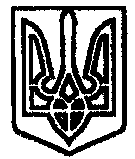 